SHAILENDRA KUMAR RAMAN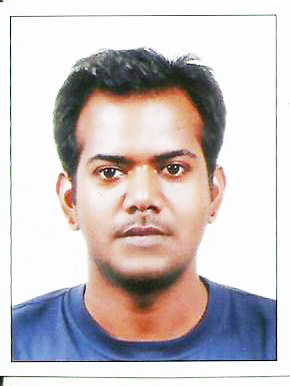 DOB: 1990, July 06th (Bodh Gaya, India)ADDRESS: #502, 60-122 Hoegi-dong,,            Dongdaemoon-gu, Seoul, Korea     Skype / EMAIL: Shailendra Raman / skraman87@gmail.comAcademic Details* Korea University, Seoul                                     Sept 2014 - PresentM.A. in Korean Studies, GSIS (To be Graduate in May.2016)                    *Jawahar Lal Nehru University, New Delhi                    Sept.2008-Aug.2014      M.A. in Korean Language B.A. in Korean Language * Academy of Korean Studies (AKS), Gyeonggi-do, Korea        Feb.2013- Aug.2013    Research on Korean linguistics funded by AKS*Honors/ AwardsPOSCO Asia Scholarship, 2014-2016Academy of Korean Studies Research Grant, 2013EXPERIENCE*1st Asia Yoga Championship, Seoul                           Nov.2014- Dec.2014 Interpretation between Korean officials and Indian Yoga athletes*ELLVO ELEARNING PVT LTDi) Shell Helix (Internship)                                 May.2014-July2014    Worked on a program development which was designed for Korean market  Ii) Red Hat (Internship)                                  Dec.2013-Feb.2014Worked on a quality program development which was designed for Korean market * TWX Tour and Travel Company Pvt. Ltd. New Delhi         Jan.2012-Feb.2012Interpreter/Translator InternDuring Business meetings, my role used to interpret the whole discussions into Korean and English. Since I was the only medium through which people in the meetings could exchange their thoughts, I learned to do my job perfectly even in the stressful periods. * Volunteer Experience                            Aug. 2010-Oct. 2010Commonwealth Games, 2010, New Delhi*I volunteered as interpreter between the delegates of Hockey federation of India and Korea.SKILLS:*Fluent in English, Korean and Hindi (other Indian regional language also)* Good at Microsoft word, PowerPoint, Excel, Adobe Photoshop.Freelance/ Translation/ Interpretation ExperienceCutting edge Pvt. Ltd. New Delhi                  June.2013- Feb. 2016           ii) Vinsys IT service, Pune                          Jan.2013- July. 2015    iii) Mayflower Languages, Bangalore                 Dec. 2011- Present    iv)Vie Support Languages, Chennai                  July.2011- Present    v) Language Service Bureau, Pune                   Jan.2011- Present    vi) Quadrate Multilingual Pvt. Ltd. Chennai            Jan.2016- Present    vi) Valuepoint Knowledge works, Bengaluru           Dec. 2013 – Present    vi) Lexicon Services, Greater Noida                  Aug. 2015-Present      vii) Siddhant Translation, New Delhi                 Jan. 2016 – Present    Viii) ENS Pvt. Ltd. Delhi                          Sept. 2013- Present    ix) De Neeraj Multi Linguals, Mumbai               Sept. 2013- July 2014  Area of ExpertiseMedical    ii) Legal   iii) Finance   iv) IT   v) Insurance     vi) Business Charges/ RatesKorean to English (General Domain)                   Rs.3.5 per English WordKorean to English (Insurance, Medical, Business etc.)     Rs. 4 per English wordEnglish to Korean (General)                          Rs. 4 per Korean wordEnglish to Korean (Insurance, Finance, Medical etc.)     Rs. 5 per Korean WordPassport/ Driving License/ Alien Card (Front Side)       Rs. 300 (Both side Rs.700)Payment must be done within 30 days from the date of Invoice. Delay in payment up to one week will result into additional payment of 10% of the billed amount. 